Op  om  zijn op de plaats van de werken bijeengekomen:aan de ene kant de aanbestedende overheid vertegenwoordigd door: en bijgestaan door de ontwerper(s): aan de andere kant de aannemer: in aanwezigheid van de afgevaardigde van Wonen in Vlaanderen: en voor de vaststelling van de voltooiing van de werken  de datum waarop de contractuele termijn verstrijkt:   de aannemer heeft de voorlopige oplevering gevraagd bij brief van Doordat de bovenvermelde ontwerper een gunstig advies gaf, worden deze werken voorlopig opgeleverd, met uitzondering van: 	De werken vermeld op de VO5 als bijlage.
De partijen hebben zich akkoord verklaard om de waardevermindering(en) vast te stellen op  euro.  	De werken vermeld op de VO6 als bijlage.
De aannemer verbindt zich ertoe deze werken zo snel mogelijk volledig in orde te brengen. In afwachting daarvan houden wij - als waarborg - op de nog verschuldigde sommen voorlopig  euro in. 	De uitgestelde werken vermeld op de VO7 als bijlage. We houden hiervoor  euro in. 	De onderhoudswerken vermeld op de VO7 als bijlage. We houden hiervoor  euro in.Alle partijen controleren de berekening van de termijn en van de boete door de laattijdige uitvoering. Deze berekening (VO3) vindt u als bijlage bij dit proces-verbaal.Opgemaakt in , op .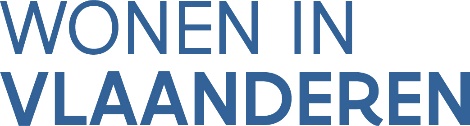 Erkenningsnummer:SHM:Dossiernummer:Uitgestelde werken: Aandeel:VM/B gecombineerd dossier: Project:Aannemer:VO1 2017Aanvangsdatum werken:VO1 2017Bijlagen: VO2 -  VO3 -  VO4 -  VO5 -  VO6 -  VO7 VO2 -  VO3 -  VO4 -  VO5 -  VO6 -  VO7PROCES-VERBAAL VAN VOORLOPIGE OPLEVERING(rubriek voorlopige oplevering van het VM/B 2017, 2de deel)De ontwerperDe aannemer
(of zijn afgevaardigde)De aanbestedende overheid